tabtabtabMR-LABELMR-LABELMR-LABELMR-LABELMR-LABELMR-LABELMR-LABELMR-LABELMR-LABELtabtabtabMR-LABELMR-LABELMR-LABELMR-LABELMR-LABELMR-LABELMR-LABELMR-LABELMR-LABELtabtabtabMR-LABELMR-LABELMR-LABELMR-LABELMR-LABELMR-LABELMR-LABELMR-LABELMR-LABELtabtabtabMR-LABELMR-LABELMR-LABELMR-LABELMR-LABELMR-LABELMR-LABELMR-LABELMR-LABEL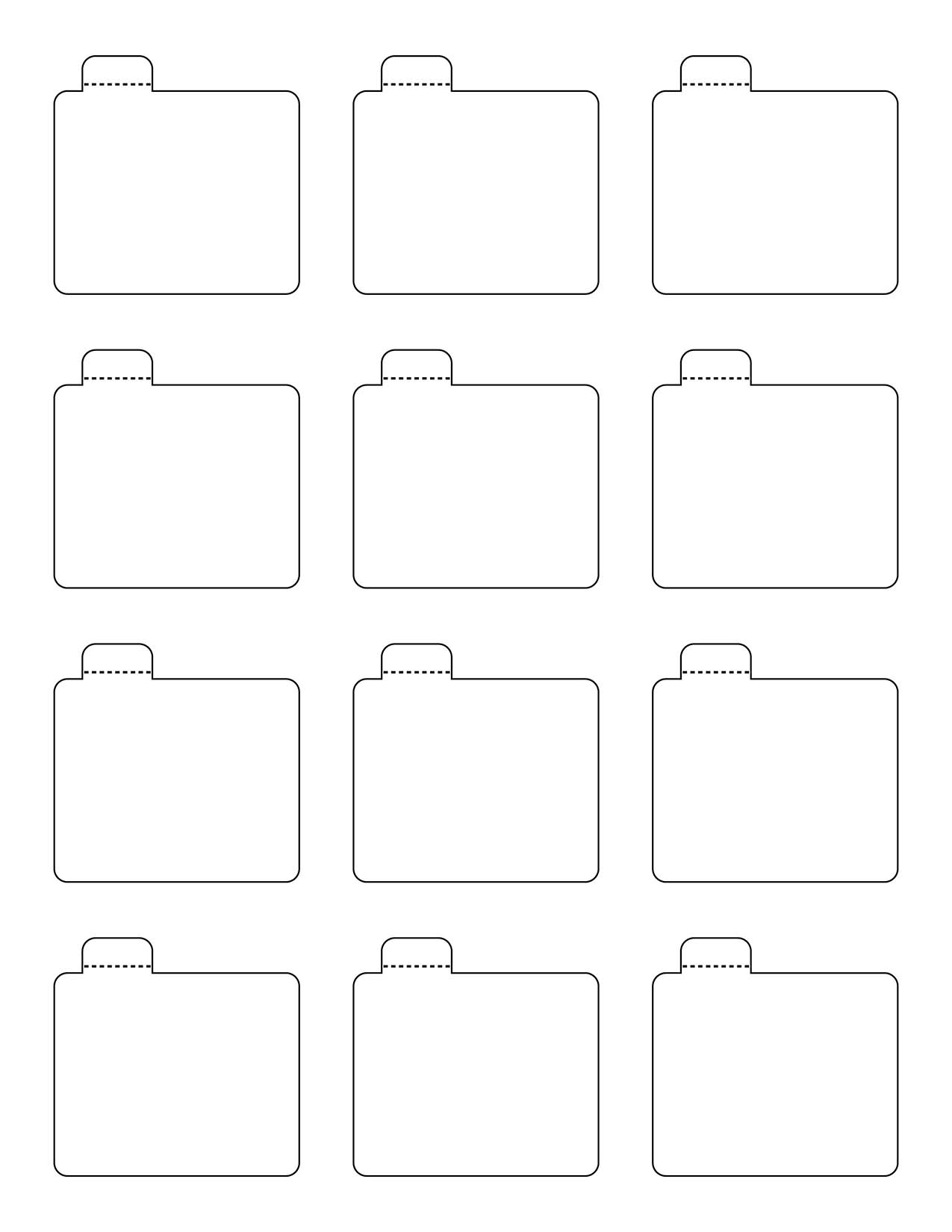 